GOLD Collection Checklist Room/Age:  ____________________Teacher Collecting:  ___________________Objective:  2c – Interacts with peersLevels for this age: ___________________________________________________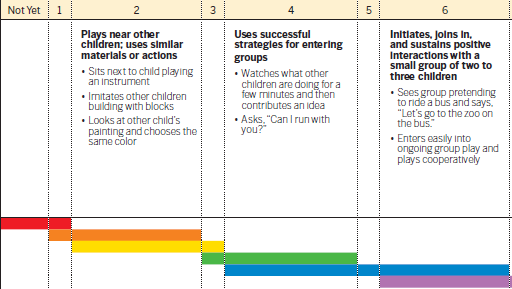 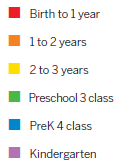 Activity:  ___________________________________________________________Student NameAbNotes